Государственное бюджетное профессиональное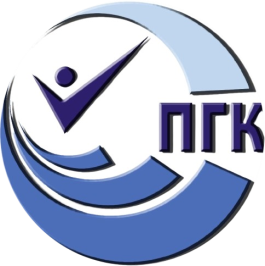  образовательное учреждение«Поволжский государственный колледж»Списки на вступительные испытания – ЮНОШИ

Группа – ПД11-1МДата проведения 1 этапа вступительных испытаний: 09.08.2023г.Бег.(100м,1000м). ул.Льва Толстого, 97А11.08.2023г. Силовое комплексное упражнение. ул.Луначарского, 12
Время проведения 1 этапа вступительных испытаний:11:55-12:20
На вступительные испытания обязательно нужно взять с собой:
1  – ПАСПОРТ
2 – ВОДУ 
3 – ГОЛОВНОЙ УБОР
СПОРТИВНАЯ ФОРМА ОДЕЖДЫ! АБИТУРИЕНТЫ, ЯВИВШИЕСЯ НА ВСТУПИТЕЛЬНЫЕ ИСПЫТАНИЯ БЕЗ ПАСПОРТА И ОДЕТЫЕ НЕ В СПОРТИВНУЮ ФОРМУ НЕ ДОПУСКАЮТСЯ К СДАЧЕ ВСТУПИТЕЛЬНЫХ ИСПЫТАНИЙ !№ п/пФИО абитуриентаПримечаниеГаврилов Денис ВладимировичДопущенЗабалуев Никита ОлеговичНе Допущен-нет справки 086у,нарколог и психиатрЗимин Никита АндреевичДопущенМирзоян Арсен ГайковичДопущенМорозов Кирилл АлександровичДопущенПанарин Никита ОлеговичДопущенСафин Эрик ЭдуардовичДопущенШабанов Александр ЕвгеньевичДопущенШашков Виталий ДенисовичНе Допущен-нет справки 086у,нарколог и психиатрМеньшенин Артем ЭдуардовичДопущенФерзаули Умар АхмедовичНе Допущен-нет справки 086у,нарколог и психиатр